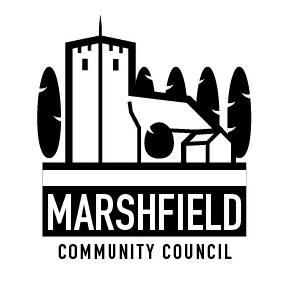                                 Serving the Communities of Castleton and Marshfield            Chairman: Mrs Catherine Grady      Clerk: Mr G C Thomas  4 Kenilworth Road Newport South Wales NP19 8JQ                         Tel: 01633 375812	                        e-mail:marshfieldcommunitycouncil@gmail.comDear CouncillorThe monthly meeting of Marshfield Community Council will be held on TUESDAY 8th September  2020 commencing at 7:30p.m.  Due to the current situation with Coronavirus the Council is permitted to meet using video/audio conferencing and Members will conduct this meeting via Zoom. An invitation to link to this meeting has be emailed to you.Members of public and press are welcome to join the meeting by following the joining instructions below. If required, written representations can be emailed to the Clerk to be brought up under item 5 of the agenda.Yours sincerelyG C ThomasClerkTo Join Zoom Meetinghttps://us02web.zoom.us/j/85697368968?pwd=dTRtOU9sb0QrYnF0T1AyTktXSkxydz09Meeting ID: 856 9736 8968Passcode: 384380One tap mobile+442034815237,,85697368968#,,,,,,0#,,384380# United Kingdom+442034815240,,85697368968#,,,,,,0#,,384380# United KingdomDial by your location+44 203 481 5237 United Kingdom, +44 203 481 5240 United Kingdom, +44 203 901 7895 United Kingdom, +44 131 460 1196 United Kingdom, +44 203 051 2874 United KingdomMeeting ID: 856 9736 8968Passcode: 384380Find your local number: https://us02web.zoom.us/u/kHG5zA63IAGENDA1Apologies12Declaration of interests13To receive the resignation of Councillor Ross Maidment and declare a vacancy.24To consider the vacant office of vice-chairperson of the Council.55Time allowed for members of public to speak (In line with Standing Order on Public Participation in Meetings). Please email the Clerk with any matters to be put to the Council by Monday 7th September.156To confirm the minutes of the monthly Council meetings held on 14th July 2020.17Review of actions arising from the monthly Council meeting held on 14th July 2020108To receive the annual safety inspection report for the children’s play areas and the multi-use games area at Marshfield Village Hall.59Financial Matters:i) To consider three quotes to replace the boiler for Marshfield Village Hall and consider alternative works which may improve the heating and hot water to the Hall. To make a decision on the Council’s contribution to the cost.ii)To receive a request from Marshfield Village Hall Management Committee for financial support towards the cost of weekly rubbish bin emptying.iii) To receive notice of the national salary award with new pay scales for 2020-21 to be implemented from 1st April 2020.iv) Payments & receipts update and bank reconciliationv) Invoicesvi) Other financial matters.2010Planning Matters:i) To approve and adopt the observations already sent to Newport City Council:MCC 937Conex 20/0614Proposal: Replacement of existing window with doors and construction of glazed balcony.Site: Millbrook House, Mill Lane, Castleton, CF3 2UTThe Community Council does not wish to make a comment in respect of the above planning applicationMCC 938Conex 20/0622Proposal: Erection of detached garage constructed of timber with metal profiled sheet roof.Site:  Red Barn, Wellfield Road, Marshfield Cardiff CF3 2UBThe only comment and observation that the Community Council would make is that from the drawings the proposed garage appears to be more of a commercial structure, rather than a domestic garage.ii) To receive proposals for a Community Council response to the Welsh Government Planning Inspectorate concerning Wentloog Farmer’s Solar Scheme Ltd- DNS 3216558.iii) To receive proposals for a Community Council response to Newport City Council who are preparing a co-ordinated response to the pre-planning application consultation regarding the Hendre Lakes/Cardiff Parkway development.iv) To approve and adopt the comments provided by Councillor Southworth-Stevens concerning the proposed Mor Hafren Bio Power, energy recovery from waste facility at Newlands Road, Cardiff.2511Correspondence:i) To receive the Local Democracy and Boundary Commission’s Final Recommendations for the electoral arrangements for the city and county borough of Newport.512Communication:i) To agree items to be included in the monthly communication to residents in the Marshfield Mail and any posts required to the Community Council website. 513Any other business.5The next Council meeting is scheduled for Tuesday 13th October 2020